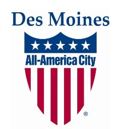 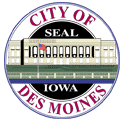 CONSENT AGENDA ITEMSREGULAR AGENDA ITEMS EXTRA ITEMS44CHANGEDWHITE WILLOW UPDATED RC AND ORDINANCE